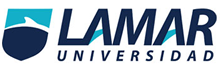 Análisis y ArgumentoOscar de Jesús Nieto Macias 3B Beo4122Ana Karina Fletes ArrezolaTrump acusa a Carlos Slim de intentar ayudar a la campaña de Hillary Clinton a través del NYTPeriódicoSemejanzasDiferenciasEl InformadorTrump  acusa a Carlos SlimDesmiente acusaciones de abusos sexualesMuralCarlos Slim apoya a Hillary ClintonCarlos Slim está interviniendo en las elecciones presidenciales de Estados UnidosEl UniversalEl New York Times está involucrado Los periodistas que escribieron el testimonio de las mujeres abusadas sexualmente por Trump son lobistas corporativos  de Carlos Slim